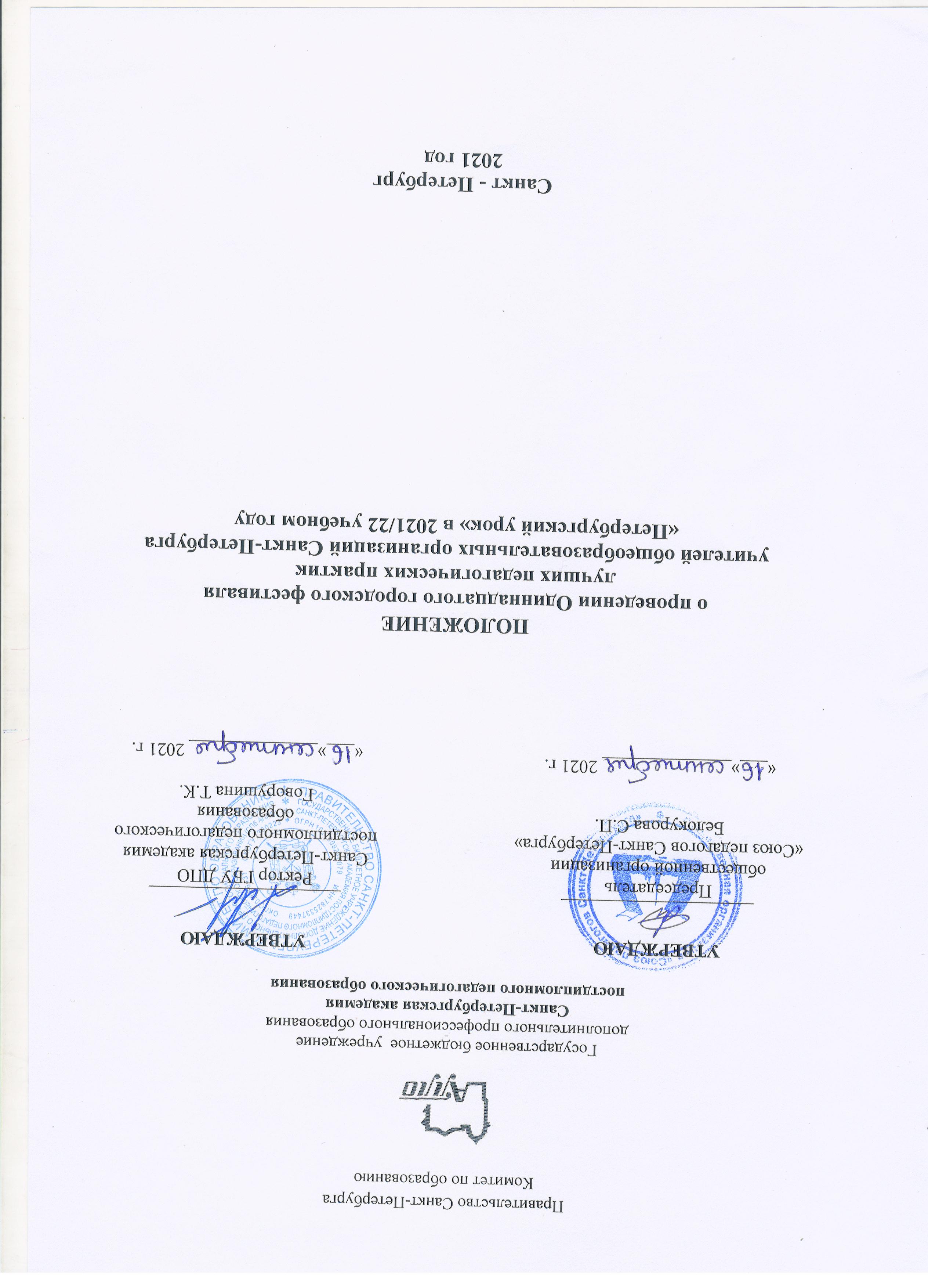 1. Общие положения1.1. Настоящее положение определяет цели и задачи, порядок и сроки проведения в 2021/22 учебном году Одиннадцатого городского фестиваля лучших педагогических практик учителей общеобразовательных организаций Санкт-Петербурга «Петербургский урок» (далее  Фестиваль) и форму участия педагогических работников.1.2. Организаторами Фестиваля являются Государственное бюджетное учреждение дополнительного профессионального образования Санкт-Петербургская академия постдипломного педагогического образования (далее – СПб АППО) и Общественная организация «Союз педагогов Санкт-Петербурга» (далее  СП СПб).В организации и проведении Фестиваля участвуют:Группа компаний «Просвещение»;Издательство «Русское слово»;Музей Фаберже.1.3. В Фестивале могут принять участие учителя:Общеобразовательных организаций Санкт-Петербурга, находящихся в ведении администраций районов Санкт-Петербурга;Общеобразовательных организаций Санкт-Петербурга, находящихся в ведении Комитета по образованию (далее - ОО городского подчинения),Общеобразовательных организаций федерального подчинения, указанных в Приложении 6 к настоящему Положению (далее – ОО федерального подчинения).2. Цель и задачи Фестиваля2.1. Цель: отбор и распространение передового педагогического опыта в условиях реализации Федеральных государственных образовательных стандартов (далее - ФГОС).2.2. Задачи: 2.2.1.Повышение качества образования через распространение педагогически значимого опыта участников Фестиваля.2.2.2. Выявление талантливых учителей Санкт-Петербурга, использующих эффективные методы обучения, пропаганда достижений петербургской школы. 2.2.3. Представление и популяризация инновационного опыта педагогов Санкт-Петербурга. 2.2.4. Повышение престижа учительской профессии.2.2.5. Отбор и публикация лучших педагогических практик в электронном журнале СПб АППО «Петербургский урок» – электронном банке уроков и методических материалов педагогов Санкт-Петербурга.2.2.6. Привлечение внимания общественности к достижениям учителей Санкт-Петербурга посредством широкого информирования петербуржцев о педагогической деятельности участников и результатах Фестиваля.3. Порядок и сроки проведения Фестиваля3.1. Фестиваль проводится в два этапа:3.1.1. Первый (отборочный) этап проводится с 30 сентября 2021 года по 14 декабря 2021 года.Первый (отборочный) этап организуется и проводится информационно-методическими центрами районов Санкт-Петербурга (далее – ИМЦ) в соответствии с настоящим Положением. Конкретные сроки проведения первого (отборочного) этапа устанавливаются организатором этапа – ИМЦ соответствующего района Санкт-Петербурга.Для ОО городского подчинения, ОО федерального подчинения первый (отборочный) этап проводится самой общеобразовательной организацией в срок до 14 декабря 2021 года.3.1.2. Второй (городской) этап проводится с 20 декабря 2021 года по 30 марта 2022 года. Второй (городской) этап проводится в сроки, указанные в Приложении 5 к настоящему Положению.3.2. Информация о проведении Фестиваля размещается на официальном сайте СПб АППО: htpp://www.spbappo.ru (страницы «Новости» и «Методическая деятельность» – «Союз педагогов Санкт-Петербурга»). 3.3. Официальным началом проведения Фестиваля является публикация настоящего Положения на сайте СПб АППО http://www.spbappo.ru.3.4. В Фестивале могут принять участие учителя общеобразовательных организаций, указанных в пункте 1.3 Положения.Участие в Фестивале является добровольным. Представляя конкурсную работу для участия в Фестивале, участник соглашается с условиями и требованиями, содержащимися в настоящем Положении.Желающий принять участие в Фестивале представляет на первый (отборочный) этап конкурсную работу, соответствующую одной из номинаций и подноминаций Фестиваля, указанных в разделе 4 Положения.Учитель, желающий принять участие в Фестивале, может представить не более одной конкурсной работы. Допускается представление конкурсной работы авторским коллективом (группой учителей) в составе не более 2-х человек, работающих в одной общеобразовательной организации.Ответственность за соблюдение авторских прав в отношении представленных конкурсных работ возлагается на участников Фестиваля.3.5. Представление участником на Фестиваль конкурсной работы – методической разработки рассматривается как согласие автора (авторов) на открытую публикацию (в том числе размещение на сайте СПб АППО) методической разработки (с обязательным указанием авторства). Использование всей или части конкурсной работы без указания авторства не допускается.Выплата авторских гонораров за публикацию всей или части конкурсной работы (в том числе методической разработки) не предусмотрена. Конкурсные работы не возвращаются.3.6. Для участия в соответствующем этапе Фестиваля представляются конкурсные работы, отвечающие требованиям к содержанию и оформлению, указанным в Приложении 1 к настоящему Положению.3.7. Для участия в первом (отборочном) этапе Фестиваля конкурсные работы представляются в сроки и в порядке, установленном организатором этапа – ИМЦ соответствующего района Санкт-Петербурга, ОО городского подчинения, ОО федерального подчинения.3.8. По результатам первого (отборочного) этапа Фестиваля ИМЦ, ОО городского подчинения, ОО федерального подчинения представляют лучшие конкурсные работы для участия во втором (городском) этапе Фестиваля.Для участия во втором (городском) этапе Фестиваля ИМЦ может представить не более 7 (семи) конкурсных работ (суммарно по всем номинациям и подноминациям).Для участия во втором (городском) этапе Фестиваля ОО городского подчинения, ОО федерального подчинения могут представить не более 1 (одной) конкурсной работы от организации (суммарно по всем номинациям и подноминациям).Организационный комитет Фестиваля (далее - Оргкомитет) своим решением может принять конкурсную работу (соответствующую требованиям настоящего Положения) для участия во втором (городском) этапе Фестиваля (вне зависимости от участия или результатов участия в первом (отборочном) этапе Фестиваля). Срок для обращения в Оргкомитет Фестиваля в этом случае – до 14 декабря 2021 года.3.9. Для участия во втором (городском) этапе Фестиваля конкурсные работы представляются в электронном виде на адрес электронной почты для приема конкурсных работ: peterburgurok@yandex.ru в сроки, указанные в Приложении 5 к настоящему Положению.3.10. Все конкурсные работы, поступившие для участия во втором (городском) этапе Фестиваля, проходят процедуру технической экспертизы. Результаты технической экспертизы конкурсной работы фиксируются в регистрационном листе, составляемом по форме, содержащейся в Приложении 2 к настоящему Положению.Конкурсные работы, не соответствующие требованиям технической экспертизы или поданные позднее определённого срока, к дальнейшему участию во втором (городском) этапе Фестиваля не допускаются. Конкурсные работы, не допущенные к участию в Фестивале, не рецензируются.3.11. Жюри Фестиваля имеет право проверить представленные конкурсные материалы на наличие признаков неправомерного заимствования или иных форм плагиата.4. Номинации Фестиваля4.1. Фестиваль проводится по следующим двум номинациям:4.1.1. Номинация 1 «Успешные авторские методики, технологии, приёмы проведения урока в 5-11-х классах».Подноминации:«Лучшие педагогические практики на уроке»;«Лучшие педагогические практики проведения внеурочных занятий»;«Лучшие педагогические практики в системе оценки на уроке»;«Лучшие педагогические практики в метапредметной сфере и формировании функциональной грамотности».4.1.2. Номинация 2 «Успешные практики трансляции/адаптации известных методик, технологий, отдельных методических приёмов» (5-11 классы).Подноминации:«Лучшие педагогические практики на уроке»;«Лучшие педагогические практики проведения внеурочных занятий»;«Лучшие педагогические практики в системе оценки на уроке»;«Лучшие педагогические практики в метапредметной сфере и формировании функциональной грамотности».5. Оргкомитет и Жюри Фестиваля5.1. Для проведения Фестиваля формируется Организационный комитет Фестиваля (Оргкомитет) и Жюри Фестиваля (далее - Жюри).Для проведения первого (отборочного) этапа Фестиваля организатор этапа – ИМЦ соответствующего района Санкт-Петербурга, ОО городского подчинения, ОО федерального подчинения, формирует Организационный комитет по проведению первого этапа Фестиваля и Жюри первого этапа Фестиваля. По решению соответствующего Организационного комитета первого этапа Фестиваля возможно возложение функций Жюри первого этапа Фестиваля на соответствующий Организационный комитет.По завершении первого этапа Оргкомитет Фестиваля формирует список профессионально-общественного жюри из членов союза педагогов Санкт-Петербурга и преподавателей СПб АППО с целью экспертизы работ, представленных на второй (городской) этап.5.2. Оргкомитет Фестиваля создаётся в составе согласно Приложению 4 к настоящему Положению.В состав Оргкомитета (с правами членов Оргкомитета) входят: Председатель Оргкомитета, Заместитель председателя Оргкомитета, Ответственный секретарь Оргкомитета.5.3. Оргкомитет:организует информационную поддержку проведения Фестиваля;утверждает состав Жюри;организует проведение профессионально-общественной экспертизы конкурсных работ;утверждает список победителей и лауреатов Фестиваля;принимает решение о публикации методических разработок на основании рекомендаций Жюри;организует торжественную церемонию награждения победителей и лауреатов Фестиваля.5.4. Члены Оргкомитета обязаны:соблюдать настоящее Положение;при принятии решений голосовать индивидуально и открыто;не разглашать информацию о ходе проведения экспертизы и итогах Фестиваля до официального опубликования списков победителей и лауреатов на сайте СПб АППО.5.5. Оргкомитет принимает решения на заседаниях Оргкомитета, коллегиально, путём голосования членов Оргкомитета. Решение Оргкомитета считается принятым, если за него проголосовало более половины списочного состава Оргкомитета. При равенстве голосов право решающего голоса остаётся за председателем Оргкомитета.5.6. В целях получения объективной оценки проводится профессионально-общественная экспертиза (далее – экспертиза) методических разработок, являющихся частью конкурсных работ.Экспертиза методических разработок проводится Жюри в соответствии с критериями, содержащимися в экспертном заключении, форма которого содержится в Приложении 3 к настоящему Положению.Каждая методическая разработка оценивается двумя членами Жюри. Состав Жюри формируется Оргкомитетом из числа педагогических и руководящих работников образовательных организаций Санкт-Петербурга, победителей профессиональных педагогических конкурсов, работников методических служб системы образования. Состав Жюри утверждается на заседании Оргкомитета.5.7. Члены жюри обязаны:соблюдать настоящее Положение;при оценивании методической разработки использовать критерии, содержащиеся в экспертном заключении, форма которого содержится в Приложении 3 к настоящему Положению;не использовать конкурсные работы (приложенные к ним методические разработки) без разрешения их авторов, не разглашать сведения об участниках Фестиваля;не разглашать информацию о ходе проведения экспертизы и итогах Фестиваля до официального опубликования списков победителей и лауреатов на сайте СПб АППО.5.8. По результатам экспертизы методической разработки член Жюри заполняет и подписывает экспертное заключение, составляемое по форме, содержащейся в Приложении 3 к настоящему Положению.Оформленное экспертное заключение передаётся членом Жюри ответственному секретарю Оргкомитета.6. Подведение итогов Фестиваля6.1. Подведение итогов Фестиваля проводится Оргкомитетом в каждой номинации отдельно по результатам второго (городского) этапа Фестиваля.6.2. Победителем Фестиваля в соответствующей номинации является участник Фестиваля, чья методическая разработка по результатам экспертизы набрала наибольший общий балл.Общее количество победителей в каждой номинации – не более 5. В случае равенства общих баллов у участников Фестиваля, победитель Фестиваля в соответствующей номинации определяется Оргкомитетом путём голосования.Аналогичным образом (в порядке уменьшения количества баллов) определяются участники Фестиваля – лауреаты Фестиваля, не более 5 в каждой из номинаций 6.3. Победители и лауреаты Фестиваля награждаются дипломами и памятными подарками.В каждой номинации жюри определяет не более 5 победителей и 5 лауреатов.6.4. Оргкомитет, по ходатайству Жюри, может принять решение о награждении участника Фестиваля «Специальным призом жюри». Участник Фестиваля, награждённый «Специальным призом жюри», является лауреатом Фестиваля.6.4. Решение о публикации материалов по итогам Фестиваля в электронном журнале «Петербургский урок» принимается Оргкомитетом совместно с членами Жюри.Приложение 1 к Положениюо проведении ФестиваляТребования к содержанию и оформлениюконкурсной работы1. Конкурсная работа представляется для участия в Фестивале на второй (городской) этап в электронном виде. Конкурсная работа состоит из следующих частей:1.1. Информационный лист участника Фестиваля.1.2. Краткая аннотация методической разработки.1.3. Описание успешной педагогической практики в заявленной номинации – методическая разработка, состоящая из двух частей: теоретической и практической.1.4. Дополнительная информация – сопроводительное письмо ИМЦ или профессиональной общественной организации об успешной апробации практики или ссылка на публикацию практики с выходными данными издания/интернет-ресурса.2. Информационный лист участника Фестиваля должен содержать следующую информацию об участнике Фестиваля:2.1. Фамилия, имя, отчество участника Фестиваля (автора/авторов методической разработка урока/занятия) с указанием должности.2.2. Полное наименование образовательной организации (в соответствии с её уставом).2.3. Контактные телефоны участника Фестиваля (рабочий, мобильный), адрес электронной почты (действующий).2.4. Стаж педагогической деятельности участника Фестиваля.2.5. Номинация (подноминация) Фестиваля, для участия в которой представляется конкурсная работа.3. Краткая аннотация методической разработки должна содержать следующую информацию:3.1. Номинация (подноминация) Фестиваля, для участия в которой представляется конкурсная работа.3.2. Название методической разработки.3.3. Краткое описание представляемой разработки. Объем аннотации не более 1200 печатных знаков. 4. Описание успешной педагогической практики в соответствии с заявленной номинацией.Методическая разработка должна включать в себя:4.1. Общее описание практики – теоретическая часть (не более 3 стр.): 4.1.1. Название рабочей программы учебного предмета (курса, дисциплины, модуля) или типологию занятий, реализацию которой обеспечивает участник Фестиваля и на которых применяется описываемая педагогическая практика.4.1.2. Указание авторства описываемой практики.4.1.3. Описание педагогических условий реализации практики.4.1.4. Описание содержания/этапов/особенностей данной практики.4.2. Описание примеров применения на уроке/уроках/отдельных этапах урока или занятиях по внеурочной деятельности (не более 8 стр.).4.3. Текст методической разработки должен соответствовать критериям оценивания конкурсных материалов, содержащихся в экспертном заключении, форма которого представлена в Приложении 3 к настоящему Положению.5. Автор/авторы могут представить дополнительные материалы: сопроводительное письмо ИМЦ или профессиональной общественной организации об успешной апробации практики, ссылку на публикацию практики с выходными данными издания, ссылку на авторский сайт, сайт образовательной организации, сайт с электронными публикациями и т. п., где более подробно представлена педагогическая практика. 6. Общеобразовательная организация федерального подчинения дополнительно к конкурсной работе представляет письмо-ходатайство от руководителя организации на имя ректора СПб АППО с просьбой о приеме конкурсной работы для участия в Фестивале (составляется в произвольной форме).7. Требования к оформлению методической разработки.Общий объем методической разработки (независимо от количества иллюстративного материала) – не более 11 страниц формата А4 (MS Word в формате doc, шрифт – Times New Roman, 14, черный, интервал – полуторный, поля со всех сторон – 25 мм, выравнивание текста «по ширине», красная строка – 1 см). Текст должен быть расположен на одной стороне листа. Не допускается использование пробелов и символов табуляции для форматирования текста. Текст набирается без переносов. Электронная поддержка (слайды) не прилагается. Рисунки, таблицы и графики и пр. должны быть прикреплены к тексту.Автор может включить библиографию использованных методических материалов. Команду «вставить сноску» использовать нельзя. В список литературы могут быть включены только те работы, на которые дается ссылка в тексте разработки. Рекомендуется не включать в список литературы более 5 позиций. Ссылка на источник цитирования даётся непосредственно по завершении цитаты/упоминания исследования. Нумерацию ссылок в тексте и в примечаниях следует производить по мере их появления в тексте. В тексте в квадратных скобках указывается номер ссылки в библиографии: [1], [2], [3]. В списке литературы приводится полное название работы с подробной библиографической информацией. Приложение 2 к Положениюо проведении ФестиваляРЕГИСТРАЦИОННЫЙ ЛИСТ ТЕХНИЧЕСКОЙ ЭКСПЕРТИЗЫ МАТЕРИАЛОВ, НАПРАВЛЕННЫХ НА ВТОРОЙ (ГОРОДСКОЙ) ЭТАП ФЕСТИВАЛЯ___________________________________________________ИМЦ/ОО городского подчинения/ОО федерального подчинения(полное название по уставу)Перечень работ, направляемых на второй (городской) этап Фестиваля*Дополнительная информацияПриложение 3 к Положениюо проведении ФестиваляЭкспертное заключение_____________________________________________________________________________Номинация, подноминацияЭксперт: _________________/_____________________/                 Дата _________________подпись                 расшифровка подписиПриложение 4 к Положениюо проведении ФестиваляСостав Организационного комитетаОдиннадцатого городского фестивалялучших педагогических практикучителей общеобразовательных организаций Санкт-Петербурга«Петербургский урок»Приложение 5 к Положениюо проведении ФестиваляСроки проведенияОдиннадцатого городского фестивалялучших педагогических практикучителей общеобразовательных организаций Санкт-Петербурга«Петербургский урок»Приложение 6 к Положениюо проведении ФестиваляСписок общеобразовательных организаций федерального подчинения, приглашаемых к участию в Одиннадцатом городском фестивалелучших педагогических практикучителей общеобразовательных организаций Санкт-Петербурга«Петербургский урок» в 2021/22 учебном годуФедеральное государственное казенное общеобразовательное учреждение «Нахимовское военно-морское училище Министерства обороны Российской Федерации»Федеральное государственное казенное общеобразовательное учреждение «Санкт-Петербургское суворовское военное училище Министерства обороны Российской Федерации»Федеральное государственное казенное общеобразовательное учреждение «Санкт-Петербургское суворовское военное училище Министерства внутренних дел Российской Федерации»Федеральное государственное казенное общеобразовательное учреждение «Санкт-Петербургский кадетский корпус «Пансион воспитанниц Министерства обороны Российской Федерации»№ п.п.Номинация, подноминацияФИО участника, ОО, район (кратко)Наличие документов в электронном виде:1. Информационный лист участника2.	Методическая разработка (не более 11 страниц) в формате MS Word3.	Аннотация методической разработки в формате MS Word4.* Сопроводительное письмо ИМЦ или профессиональной общественной организации об успешной апробации практики или ссылку на публикацию практики с выходными данными изданияОбратная связь: Допущен (не допущен) до участия в Конкурсе(ДА)/(НЕТ)КРИТЕРИЙ ОЦЕНКИВозможное количество баллов по критериюВозможное количество баллов по критериюКРИТЕРИЙ ОЦЕНКИВозможное количество баллов по критериюВозможное количество баллов по критериюБаллыОбщая характеристика конкурсных материалов (оценивается каждый показатель)Общая характеристика конкурсных материалов (оценивается каждый показатель)Общая характеристика конкурсных материалов (оценивается каждый показатель)Общая характеристика конкурсных материалов (оценивается каждый показатель)Представленные конкурсные материалы способствует решению задач современного образования, соответствуют ФГОС0-5(с шагом 1)5Описание педагогической практики хорошо структурировано, логично изложено0-5(с шагом 1)5Аргументированность положительных педагогических эффектов, достигаемых при использовании представленных методик/технологий/приемов0-5(с шагом 1)5Методика/технология/система приемов/оценочных материалов описана с точки зрения педагогической науки0-5(с шагом 1)5Балл по критерию (max – 20)Балл по критерию (max – 20)Балл по критерию (max – 20)Степень новизны методических материалов (оценивается один из показателей)Степень новизны методических материалов (оценивается один из показателей)Степень новизны методических материалов (оценивается один из показателей)Степень новизны методических материалов (оценивается один из показателей)Представлены принципиально новые методические материалы (инновация)21-25(с шагом 1)25Представлены материалы с существенными изменениями/ усовершенствованиями известных методик, технологий, стратегий, приемов (новация)11-20(с шагом 1)20Представлены известные технологии, методики, приемы, проиллюстрированные примерами из практики0-10(с шагом 2)10Балл по критерию (max – 25)Балл по критерию (max – 25)Балл по критерию (max – 25)Готовность методических материалов к распространению (оценивается каждый показатель)Готовность методических материалов к распространению (оценивается каждый показатель)Готовность методических материалов к распространению (оценивается каждый показатель)Готовность методических материалов к распространению (оценивается каждый показатель)Научность описания теоретической части методической разработки0-5(с шагом 1)5Универсальность методики/технологии, возможность тиражирования опыта0-5(с шагом 1)5Убедительность представленных примеров реализации представленной практики0-5(с шагом 1)5Достаточность примеров, иллюстрирующих представленную методику/технологию0-10(с шагом 2)10Балл по критерию (max – 25)Балл по критерию (max – 25)Балл по критерию (max – 25)Дополнительный балл за конкурсные материалыДополнительный балл за конкурсные материалыДополнительный балл за конкурсные материалыДополнительный балл за конкурсные материалыОписан опыт апробации представленных материалов 0-5(с шагом 1)5Дополнительный балл эксперта Дополнительный балл эксперта Дополнительный балл эксперта Дополнительный балл эксперта Представлены дополнительные материалы (ссылки на публикации, в том числе в интернете)0-10(с шагом 1)10Рекомендовано к печати в электронном журнале «Петербургский урок»0 или 55Качество и культура оформления материалов0-10(с шагом 1)10Балл по критерию (max – 30)Балл по критерию (max – 30)Балл по критерию (max – 30)Общая оценка (max – 100)Общая оценка (max – 100)Общая оценка (max – 100)Председатель Организационного комитетаПредседатель Организационного комитетаПредседатель Организационного комитетаГоворушина Татьяна Константиновнаректор Государственного бюджетного учреждения дополнительного профессионального образования Санкт-Петербургская академия постдипломного педагогического образования (далее - СПб АППО)Заместитель председателя Организационного комитета Заместитель председателя Организационного комитета Заместитель председателя Организационного комитета Белокурова Светлана Павловнапредседатель президиума общественной организации «Союз педагогов Санкт-Петербурга», учитель Государственного бюджетного общеобразовательного учреждения гимназии № 405 Красногвардейского района Санкт-ПетербургаОтветственный секретарь Организационного комитетаОтветственный секретарь Организационного комитетаОтветственный секретарь Организационного комитетаЛевагина Оксана Борисовнапреподаватель кафедры основного и среднего общего образования СПб АППО Члены Организационного комитета:Члены Организационного комитета:Члены Организационного комитета:ПетроваСимона Игоревнапроректор по учебной работе СПб АППОМуштавинская Ирина Валентиновназаведующий кафедрой основного и среднего общего образования СПб АППОСыромятникова Лариса ЕвгеньевнаРуководитель методического отдела «Грамат»Липатова Ирина Альбертовнадиректор Государственного бюджетного учреждения дополнительного профессионального педагогического образования центра повышения квалификации специалистов «Информационно-методический центр» Центрального района Санкт-Петербурга, член президиума общественной организации «Союз педагогов Санкт-Петербурга»  (по согласованию)ЛобзинаМарина Ивановнагенеральный директор издательства «Русское слово» (по согласованию)Лейкина Фаина Александровнаметодист по русскому языку ИМЦ Фрунзенского района Санкт-Петербурга, Заслуженный учитель Российской Федерации (по согласованию)ЭтапыСроки проведенияМесто проведения/отвественное лицоЭлектронная приемная Конкурса Прием конкурсных работ(от представителей ИМЦ и ОО городского подчинения) для участия во втором (городском) этапе Фестиваля20.12.2021 - 23.12.2021Государственное бюджетное учреждение дополнительного профессионального образования Санкт-Петербургская академия постдипломного педагогического образования(Санкт-Петербург, ул. Ломоносова, д.11-13)Левагина Оксана Борисовна, преподаватель кафедры основного и среднего общего образования СПб АППО, ответственный секретарь Оргкомитета (контактный телефон 409-80-77)Адрес электронной почты для приема конкурсных работ:peterburgurok@
yandex.ruФормирование жюри городского этапа Фестиваля23.12.2021 - 11.01.2022Государственное бюджетное учреждение дополнительного профессионального образования Санкт-Петербургская академия постдипломного педагогического образования(Санкт-Петербург, ул. Ломоносова, д.11-13)Левагина Оксана Борисовна, преподаватель кафедры основного и среднего общего образования СПб АППО, ответственный секретарь Оргкомитета (контактный телефон 409-80-77)Адрес электронной почты для приема конкурсных работ:peterburgurok@
yandex.ruЭкспертиза конкурсных работ, поступивших для участия во втором (городском) этапе Фестиваля12.01.2022 - 25.02.2022Государственное бюджетное учреждение дополнительного профессионального образования Санкт-Петербургская академия постдипломного педагогического образования(Санкт-Петербург, ул. Ломоносова, д.11-13)Левагина Оксана Борисовна, преподаватель кафедры основного и среднего общего образования СПб АППО, ответственный секретарь Оргкомитета (контактный телефон 409-80-77)Адрес электронной почты для приема конкурсных работ:peterburgurok@
yandex.ruЗаседание Оргкомитета Фестиваля (определение победителей и лауреатов Фестиваля)Не позднее 01.03.2022Государственное бюджетное учреждение дополнительного профессионального образования Санкт-Петербургская академия постдипломного педагогического образования(Санкт-Петербург, ул. Ломоносова, д.11-13)Левагина Оксана Борисовна, преподаватель кафедры основного и среднего общего образования СПб АППО, ответственный секретарь Оргкомитета (контактный телефон 409-80-77)Адрес электронной почты для приема конкурсных работ:peterburgurok@
yandex.ruОпубликование списка победителей и лауреатов Фестиваля15.03.2022 -20.03.2022Сайт СПб АППОhtpp://www.spbappo.ru(страницы «Новости» и «Союз педагоговСанкт-Петербурга»)Адрес электронной почты для приема конкурсных работ:peterburgurok@
yandex.ruНаграждение победителей и лауреатов Фестиваля23.03.2022 -30.03.2022Место и дата проведения церемонии награждения определяются Организационным комитетом Фестиваля и будут сообщены дополнительно